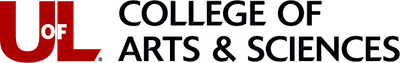 Date: Wednesday, November 13, 2013 Time: 8:30 P.M.Location: Bingham Humanities, Room 300Tentative AgendaWelcomeApprove October  MinutesBowling EventFunding from DepartmentsEvent InformationFriday, November 22 from 7 PM to 11 PM at Vernon LanesPlans for Spring 2014Upcoming Events Dr. Leonard Cassuto’s VisitMock Interview: Thursday, November 14 at 1:00 PM in Shumaker 139The Academic Job Market: Thursday, November 14 at 3:00 PM in Shumaker 139Adjournment